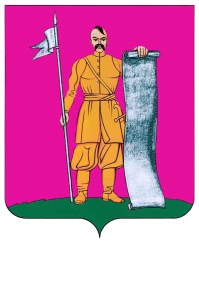 СОВЕТ СТАРОЩЕРБИНОВСКОГО СЕЛЬСКОГО ПОСЕЛЕНИЯ ЩЕРБИНОВСКОГО РАЙОНА ЧЕТВЕРТОГО СОЗЫВАсорок шестая СЕССИЯРЕШЕНИЕот 23.12.2022									                 № 7станица СтарощербиновскаяО бюджете Старощербиновского сельского поселенияЩербиновского района на 2023 годСтатья 11. Утвердить основные характеристики бюджета Старощербиновского сельского поселения Щербиновского района на 2023 год:1) общий объем доходов в сумме 105723850,00 рублей;2) общий объем расходов в сумме 105723850,00 рублей;3) верхний предел муниципального внутреннего долга Старощербиновского сельского поселения Щербиновского района на 1 января 2024 года в сумме 0,00 рублей, в том числе верхний предел долга по муниципальным гарантиям Старощербиновского сельского поселения Щербиновского района в сумме 0,00 рублей;4) дефицит бюджета Старощербиновского сельского поселения Щербиновского района в сумме 0,00 рублей.Статья 21. Утвердить объем поступлений доходов в бюджет Старощербиновского сельского поселения Щербиновского района по кодам видов (подвидов) доходов на 2023 год в суммах согласно приложению 1 к настоящему решению.2. Утвердить в составе доходов бюджета Старощербиновского сельского поселения Щербиновского района объем безвозмездных поступлений из краевого бюджета в бюджет Старощербиновского сельского поселения Щербиновского района в 2023 году согласно приложению 2 к настоящему решению. Статья 3Установить, что добровольные взносы и пожертвования, поступившие в бюджет Старощербиновского сельского поселения Щербиновского района, направляются в установленном порядке на увеличение расходов бюджета Старощербиновского сельского поселения Щербиновского района соответственно целям их предоставления.В случае если цель добровольных взносов и пожертвований, поступивших в бюджет Старощербиновского сельского поселения Щербиновского района, не определена, указанные средства направляются на финансовое обеспечение расходов бюджета Старощербиновского сельского поселения Щербиновского района в соответствии с настоящим решением.Статья 41. Утвердить распределение бюджетных ассигнований по разделам и подразделам классификации расходов бюджетов на 2023 год согласно приложению 3 к настоящему решению.2. Утвердить распределение бюджетных ассигнований по целевым статьям (муниципальным программам Старощербиновского сельского поселения Щербиновского района и не программным направлениям деятельности), группам видов расходов классификации расходов бюджетов на 2023 год согласно приложению 4 к настоящему решению.3. Утвердить ведомственную структуру расходов бюджета Старощербиновского сельского поселения Щербиновского района на 2023 год согласно приложению 5 к настоящему решению.4. Утвердить в составе ведомственной структуры расходов бюджета Старощербиновского сельского поселения Щербиновского района на 2023 год перечень главных распорядителей средств бюджета Старощербиновского сельского поселения Щербиновского района, перечень разделов, подразделов, целевых статей (муниципальных программ Старощербиновского сельского поселения Щербиновского района и не программных направлений деятельности), групп видов расходов бюджета Старощербиновского сельского поселения Щербиновского района.5. Утвердить в составе ведомственной структуры расходов бюджета Старощербиновского сельского поселения Щербиновского района на 2023 год:резервный фонд администрации Старощербиновского сельского поселения Щербиновского района в сумме 250000,00 рублей;общий объем бюджетных ассигнований, направляемых на исполнение публичных нормативных обязательств, в сумме 982300,00 рублей.6. Утвердить источники внутреннего финансирования дефицита бюджета Старощербиновского сельского поселения Щербиновского района, перечень статей источников финансирования дефицитов бюджетов на 2023 год согласно приложению 6 к настоящему решению.7. Утвердить объем межбюджетных трансфертов, предоставляемых из бюджета Старощербиновского сельского поселения Щербиновского района в бюджет муниципального образования Щербиновский район на 2023 год согласно приложению 7 к настоящему решению.Статья 51. Не использованные по состоянию на 1 января 2023 года остатки межбюджетных трансфертов, предоставленных из бюджета Старощербиновского сельского поселения Щербиновского района в бюджет муниципального образования Щербиновский район в форме межбюджетных трансфертов, имеющих целевое назначение, подлежат возврату в бюджет Старощербиновского сельского поселения Щербиновского района в порядке, определенном решением Совета Старощербиновского сельского поселения Щербиновского района.2. В соответствии с решением главного администратора доходов бюджетных средств остатки межбюджетных трансфертов, имеющих целевое назначение, не использованные по состоянию на 1 января 2023 года, могут быть направлены в доход бюджета муниципального образования Щербиновский район на те же цели в объеме, не превышающем остатка указанных межбюджетных трансфертов, при наличии потребности в указанных межбюджетных трансфертах в порядке, установленном администрацией Старощербиновского сельского поселения Щербиновского района.3. Установить, что неиспользованные в отчетном финансовом году остатки средств, предоставленные муниципальным бюджетным учреждениям Старощербиновского сельского поселения Щербиновского района в соответствии с абзацем вторым пункта 1 статьи 78.1 Бюджетного кодекса Российской Федерации и перечисленные ими в бюджет Старощербиновского сельского поселения Щербиновского района, возвращаются муниципальным бюджетным учреждениям Старощербиновского сельского поселения Щербиновского района в текущем финансовом году при наличии потребности в направлении их на те же цели в соответствии с решением главного распорядителя средств бюджета Старощербиновского сельского поселения Щербиновского района, осуществляющего в отношении них функции и полномочия учредителя, после внесения соответствующих изменений в настоящее решение.Статья 6Остатки средств бюджета Старощербиновского сельского поселения Щербиновского района, сложившиеся на начало текущего финансового года направляются на:покрытие временных кассовых разрывов, возникающих при исполнении бюджета Старощербиновского сельского поселения Щербиновского района в текущем финансовом году, в объеме, необходимом для их покрытия;оплату заключенных от имени Старощербиновского сельского поселения Щербиновского района муниципальных контрактов на поставку товаров, выполнение работ, оказание услуг, подлежавших в соответствии с условиями этих муниципальных контрактов оплате в отчетном финансовом году, в объеме, не превышающем суммы остатка неиспользованных бюджетных ассигнований на указанные цели, в случае осуществления заказчиком приемки поставленного товара, выполненной работы (ее результатов), оказанной услуги, а также отдельных этапов поставки товара, выполнения работы, оказания услуги указанных муниципальных контрактов в установленном законодательством порядке в отчетном финансовом году.Статья 71. Утвердить объем бюджетных ассигнований дорожного фонда Старощербиновского сельского поселения Щербиновского района на 2023 год в сумме 23607400 рублей.Статья 81. Предусмотреть бюджетные ассигнования на оплату труда работников учреждений культуры и кинематографии Старощербиновского сельского поселения Щербиновского района для достижения уровня среднемесячного размера заработной платы не ниже показателя, достигнутого в 2022 году.2. Увеличить размеры денежного содержания лиц, замещающих муниципальные должности Старощербиновского сельского поселения Щербиновского района с 1 января 2023 года на 4,0 процента.3. Увеличить муниципальным служащим Старощербиновского сельского поселения Щербиновского района размеры должностных окладов в соответствии с замещаемыми ими должностями муниципальной службы и месячных окладов за классный чин муниципальной службы в соответствии с присвоенными им классными чинами муниципальной службы с 1 января 2023 года на 4,0 процента.4. Предусмотреть бюджетные ассигнования в целях повышения заработной платы (должностных окладов) работников муниципальных учреждений Старощербиновского сельского поселения Щербиновского района (за исключением отдельных категорий работников, предусмотренных частью 1 настоящей статьи) с 1 января 2023 года на 4,0 процента. 5. Установить, что администрация Старощербиновского сельского поселения Щербиновского района не вправе принимать решения, приводящие к увеличению в 2023 году штатной численности муниципальных служащих Старощербиновского сельского поселения Щербиновского района, за исключением случаев принятия решений о наделении администрации Старощербиновского сельского поселения Щербиновского района дополнительными функциями в пределах установленной в соответствии с законодательством Российской Федерации компетенции, требующими увеличения штатной численности.Статья 91. Утвердить программу муниципальных заимствований Старощербиновского сельского поселения Щербиновского района на 2023 год согласно приложению 8 к настоящему решению.2. Утвердить программу муниципальных гарантий Старощербиновского сельского поселения Щербиновского района на 2023 год, согласно приложению 9 к настоящему решению.3. Установить предельный объем муниципального долга Старощербиновского сельского поселения Щербиновского района на 2023 год в сумме 0,00 рублей.4. Установить предельный объем расходов на обслуживание муниципального долга Старощербиновского сельского поселения Щербиновского района на 2023 год в сумме 0,00 рублей.Статья 10Установить, что в 2023 году получатели средств бюджета Старощербиновского сельского поселения Щербиновского района вправе предусматривать в заключаемых ими муниципальных контрактах (договорах) на поставку товаров, выполнение работ, оказание услуг (далее – контракт) авансовые платежи в размере, установленном настоящей статьей, если иное не установлено федеральными законами, указами Президента Российской Федерации и иными нормативными правовыми актами Российской Федерации, нормативными правовыми актами Краснодарского края, в пределах лимитов бюджетных обязательств на соответствующий финансовый год, доведенных до них в установленном порядке на соответствующие цели:1) в размере до 100 процентов от суммы договора:а) об оказании услуг связи, о подписке на печатные издания и об их приобретении;б) об организации профессионального образования и дополнительного профессионального образования лиц, замещающих муниципальные должности Старощербиновского сельского поселения Щербиновского района и работников муниципальных учреждений Старощербиновского сельского поселения Щербиновского района и иных мероприятий по профессиональному развитию;в) о проведении государственной экспертизы проектной документации и результатов инженерных изысканий, о проведении проверки достоверности определения сметной стоимости; д) о приобретении путевок на санаторно-курортное лечение;г) о приобретении авиа- и железнодорожных билетов, билетов для проезда городским и пригородным транспортом, об осуществлении грузовых перевозок авиационным и железнодорожным транспортом;д) об обязательном страховании гражданской ответственности владельцев транспортных средств и других видов обязательного страхования;е) об оказании услуг по предоставлению права проезда и организации дорожного движения на платных автомобильных дорогах и автомобильных дорогах, содержащих платные участки;ж) на проведение форумов, фестивалей, конкурсов, представление экспозиций Старощербиновского сельского поселения Щербиновского района на региональных, национальных и иных выставочно-ярмарочных мероприятиях.2) в размере до 30 процентов от суммы договора – по остальным договорам.Статья 11Нормативные правовые акты Старощербиновского сельского поселения Щербиновского района подлежат приведению в соответствие с настоящим решением в трехмесячный срок со дня вступления в силу настоящего решения, за исключением случаев, установленных бюджетным законодательством Российской Федерации.Статья 12Настоящее решение вступает в силу с 1 января 2023 года.Объем поступлений доходов в бюджетСтарощербиновского сельского поселенияЩербиновского районапо кодам видов (подвидов) доходовна 2023 годНачальник финансово-экономическогоотдела администрации Старощербиновского сельского поселения Щербиновского района   				                            А.С. КалмыковаОбъем безвозмездных поступленийиз краевого бюджета в бюджетСтарощербиновского сельского поселенияЩербиновского района в 2023 годуНачальникфинансово-экономическогоотдела администрации Старощербиновского сельского поселения Щербиновского района   				                          А.С. КалмыковаРаспределение бюджетных ассигнованийпо разделам и подразделамклассификации расходов бюджетов на 2023 годНачальникфинансово-экономическогоотдела администрации Старощербиновскогосельского поселенияЩербиновского района   				                            А.С. КалмыковаРаспределение бюджетных ассигнованийпо целевым статьям (муниципальным программамСтарощербиновского сельского поселенияЩербиновского района и не программнымнаправлениям деятельности), группам видоврасходов классификациирасходов бюджетов на 2023 годНачальникфинансово-экономическогоотдела администрацииСтарощербиновскогосельского поселенияЩербиновского района   				                             А.С. КалмыковаВедомственная структура расходов бюджетаСтарощербиновского сельского поселенияЩербиновского района на 2023 год Начальникфинансово-экономическогоотдела администрации Старощербиновскогосельского поселенияЩербиновского района   				                             А.С. КалмыковаИсточники внутреннего финансированиядефицита бюджета Старощербиновскогосельского поселения Щербиновского района,перечень статей источников финансированиядефицитов бюджетов на 2023 годНачальникфинансово-экономическогоотдела администрации Старощербиновского сельского поселения Щербиновского района   			                                    А.С. КалмыковаОбъем межбюджетных трансфертов, предоставляемыхиз бюджета Старощербиновского сельского поселения Щербиновского района в бюджет муниципального образования Щербиновский район на 2023 годНачальникфинансово-экономическогоотдела администрации Старощербиновского сельского поселения Щербиновского района   			                                      А.С. КалмыковаПрограмма муниципальных заимствований Старощербиновского сельского поселения Щербиновского районана 2023 годНачальникфинансово-экономическогоотдела администрации Старощербиновскогосельского поселенияЩербиновского района   				                             А.С. Калмыкова"Программа муниципальных гарантий Старощербиновскогосельского поселения Щербиновского района на 2023 годРаздел 1. Перечень подлежащих предоставлению муниципальных гарантий Старощербиновского сельского поселения Щербиновского района в 2023 году(рублей)Раздел 2. Общий объем бюджетных ассигнований, предусмотренных на исполнение муниципальных гарантий Старощербиновского сельского поселения Щербиновского района по возможнымгарантийным случаям в 2023 году (рублей)Начальник финансово-экономическогоотдела администрации Старощербиновскогосельского поселенияЩербиновского района                                                                    А.С. КалмыковаПредседатель СоветаСтарощербиновскогосельского поселения Щербиновского района четвертого созыва                                                                                   А.В. ОлешкоГлаваСтарощербиновскогосельского поселения Щербиновского района                                    Ю.В. ЗленкоПриложение 1УТВЕРЖДЕНрешением СоветаСтарощербиновскогосельского поселенияЩербиновского районаот 23.12.2022 № 7КодНаименование доходаСумма, рублей 1 00 00000 00 0000 000Налоговые и неналоговые доходы98294450,001 01 02000 01 0000 110Налог на доходы физических лиц42960000,001 03 02230 01 0000 110Доходы от уплаты акцизов на дизельное топливо, подлежащие распределению между бюджетами субъектов Российской Федерации и местными бюджетами с учетом установленных дифференцированных нормативов отчислений в местные бюджеты7228600,001 03 02240 01 0000 110Доходы от уплаты акцизов на моторные масла для дизельных и (или) карбюраторных (инжекторных) двигателей, подлежащие распределению между бюджетами субъектов Российской Федерации и местными бюджетами с учетом установленных дифференцированных нормативов отчислений в местные бюджеты7228600,001 03 02250 01 0000 110Доходы от уплаты акцизов на автомобильный бензин, подлежащие распределению между бюджетами субъектов Российской Федерации и местными бюджетами с учетом установленных дифференцированных нормативов отчислений в местные бюджеты7228600,001 03 02260 01 0000 110Доходы от уплаты акцизов на прямогонный бензин, подлежащие распределению между бюджетами субъектов Российской Федерации и местными бюджетами с учетом установленных дифференцированных нормативов отчислений в местные бюджеты7228600,001 05 03000 01 0000 110Единый сельскохозяйственный налог20370000,001 06 01030 10 0000 110Налог на имущество физических лиц, взимаемый по ставкам, применяемым к объектам налогообложения, расположенным в границах сельских поселений8650000,001 06 06000 00 0000 110Земельный налог18284000,001 11 05025 10 0000 120Доходы, получаемые в виде арендной платы, а также средства от продажи права на заключение договоров аренды за земли, находящиеся в собственности сельских поселений (за исключением земельных участков муниципальных бюджетных и автономных учреждений)74850,001 11 07015 10 0000 120Доходы от перечисления части прибыли, остающейся после уплаты налогов и иных обязательных платежей муниципальных унитарных предприятий, созданных сельскими поселениями7000,001 11 09045 10 0000 120Прочие поступления от использования имущества, находящегося в собственности сельских поселений (за исключением имущества муниципальных бюджетных и автономных учреждений, а также имущества муниципальных унитарных предприятий, в том числе казенных)100000,001 13 01995 10 0000 130Прочие доходы от оказания платных услуг (работ) получателями средств бюджетов сельских поселений600000,001 16 02000 02 0000 140Административные штрафы, установленные законами субъектов Российской Федерации об административных правонарушениях20000,002 00 00000 00 0000 000Безвозмездные поступления7429400,002 02 00000 00 0000 000Безвозмездные поступления от других бюджетов бюджетной системы Российской Федерации7429400,002 02 35118 10 0000 150Субвенции бюджетам сельских поселений на осуществление первичного воинского учета органами местного самоуправления поселений, муниципальных и городских округов889800,002 02 30024 10 0000 150Субвенции бюджетам сельских поселений на выполнение передаваемых полномочий субъектов Российской Федерации7600,002 02 15001 10 0000 150Дотации бюджетам сельских поселений на выравнивание бюджетной обеспеченности6532000,00Всего доходов:105723850,00Приложение 2УТВЕРЖДЕНрешением СоветаСтарощербиновскогосельского поселенияЩербиновского районаот 23.12.2022 № 7КодНаименование доходаСумма, рублей2 00 00000 00 0000 000Безвозмездные поступления7429400,002 02 00000 00 0000 000Безвозмездные поступления от других бюджетов бюджетной системы Российской Федерации7429400,002 02 10000 00 0000 150Дотации бюджетам бюджетной системы Российской Федерации6532000,002 02 15001 10 0000 150Дотации бюджетам сельских поселений на выравнивание бюджетной обеспеченности из бюджета Российской Федерации6532000,002 02 30000 00 0000 150Субвенции бюджетам бюджетной системы Российской Федерации 897400,002 02 30024 10 0000 150Субвенции бюджетам сельских поселений на выполнение передаваемых полномочий субъектов Российской Федерации7600,002 02 35118 10 0000 150Субвенции бюджетам сельских поселений на осуществление первичного воинского учета органами местного самоуправления поселений, муниципальных и городских округов889800,00Приложение 3УТВЕРЖДЕНОрешением СоветаСтарощербиновскогосельского поселенияЩербиновского районаот 23.12.2022 № 7№ п/пНаименованиерзпрсумма, рублейВсего расходов105723850,00в том числе:1Общегосударственные вопросы010022331953,00Функционирование высшего должностного лица субъекта Российской Федерации и муниципального образования01021370746,00Функционирование Правительства Российской Федерации, высших исполнительных органов государственной власти субъектов Российской Федерации, местных администраций010410867564,00Обеспечение деятельности финансовых, налоговых и таможенных органов и органов финансового (финансово-бюджетного) надзора0106298000,00Резервные фонды0111250000,00Другие общегосударственные вопросы01139545643,002Национальная оборона0200889800,00Мобилизационная и вневойсковая подготовка0203889800,003Национальная безопасность и правоохранительная деятельность0300820400,00Защита населения и территории от чрезвычайных ситуаций природного и техногенного характера, пожарная безопасность0310818000,00Другие вопросы в области национальной безопасности и правоохранительной деятельности03142400,004Национальная экономика040023647400,00Дорожное хозяйство (дорожные фонды)040923607400,00Другие вопросы в области национальной экономики041240000,005Жилищно-коммунальное хозяйство050034893302,00Коммунальное хозяйство0502204000,00Благоустройство050334689302,006Образование0700173100,00Молодежная политика0707173100,007Культура, кинематография080022172995,00Культура080122172995,008Социальная политика1000550300,00Пенсионное обеспечение1001550300,009Физическая культура и спорт1100244600,00Физическая культура1101244600,00Приложение 4УТВЕРЖДЕНОрешением СоветаСтарощербиновскогосельского поселенияЩербиновского районаот 23.12.2022 № 7№ п/пНаименованиецсрврСумма, рублейВСЕГО105723850,00Муниципальные программы Старощербиновского сельского поселения Щербиновского района64066185,001Муниципальная программа Старощербиновского сельского поселения Щербиновского района «Обеспечение деятельности органов местного самоуправления Старощербиновского сельского поселения Щербиновского района» 01 0 00 00000901560,00Информатизация деятельности органов местного самоуправления 01 0 01 00000216360,00Информатизация деятельности органов местного самоуправления 01 0 01 10010216360,00Закупка товаров, работ и услуг для государственных (муниципальных) нужд01 0 01 10010200216360,00Информационное обеспечение деятельности органов местного самоуправления01 0 02 00000145000,00Информационное обеспечение деятельности органов местного самоуправления муниципального образования01 0 02 10020145000,00Закупка товаров, работ и услуг для государственных (муниципальных) нужд01 0 02 10020200145000,00Мероприятия по обеспечению организационных вопросов для реализации муниципальной программы01 0 07 00000107700,00Реализация организационных вопросов01 0 07 10610107700,00Закупка товаров, работ и услуг для государственных (муниципальных) нужд01 0 07 10610200105200,00Социальное обеспечение и иные выплаты населению01 0 07 106103002500,00Прочие мероприятия, связанные с муниципальным управлением01 0 09 00000432500,00Реализация функций, связанных с муниципальным управлением01 0 09 10480432500,00Социальное обеспечение и иные выплаты населению01 0 09 10480300432500,002Муниципальная программа Старощербиновского сельского поселения Щербиновского района «Управление муниципальным имуществом, Старощербиновского сельского поселения Щербиновского района» 03 0 00 00000319083,00Содержание и обслуживание казны03 0 02 00000319083,00Содержание и обслуживание казны муниципального образования03 0 02 10080319083,00Закупка товаров, работ и услуг для государственных (муниципальных) нужд03 0 02 10080200319083,003Муниципальная программа Старощербиновского сельского поселения Щербиновского района «Развитие субъектов малого и среднего предпринимательства в Старощербиновском сельском поселении Щербиновского района» 04 0 00 0000040000,00Развитие субъектов малого и среднего предпринимательства04 0 01 0000040000,00Реализация мероприятий, направленных на развитие субъектов малого и среднего предпринимательства04 0 01 1009040000,00Закупка товаров, работ и услуг для государственных (муниципальных) нужд04 0 01 1009020040000,004Муниципальная программа Старощербиновского сельского поселения Щербиновского района «Развитие культуры и кинематографии в Старощербиновском сельском поселении Щербиновского района» 12 0 00 0000021981195,00Совершенствование деятельности муниципальных учреждений отрасли «Культура и кинематографии»12 0 01 0000021981195,00Расходы на обеспечение деятельности (оказание услуг) муниципальных бюджетных учреждений культуры и кинематографии12 0 01 0059021981195,00Расходы на выплаты персоналу в целях обеспечения выполнения функций государственными (муниципальными) органами, казенными учреждениями, органами управления государственными внебюджетными фондами12 0 01 005901001971925,00Закупка товаров, работ и услуг для государственных (муниципальных) нужд12 0 01 00590200571476,00Предоставление субсидий бюджетным, автономным учреждениям и иным некоммерческим организациям12 0 01 0059060019436794,00Иные бюджетные ассигнования12 0 01 005908001000,005Муниципальная программа Старощербиновского сельского поселения Щербиновского района «Развитие физической культуры и спорта в Старощербиновском сельском поселении Щербиновского района» 13 0 00 00000244600,00Реализация Единого календарного плана физкультурных мероприятий Старощербиновского сельского поселения Щербиновского района13 0 03 00000244600,00Организация и проведение физкультурных и спортивных мероприятий13 0 03 10320244600,00Расходы на выплаты персоналу в целях обеспечения выполнения функций государственными (муниципальными) органами, казенными учреждениями, органами управления государственными внебюджетными фондами13 0 03 10320100167400,00Закупка товаров, работ и услуг для государственных (муниципальных) нужд13 0 03 1032020077200,006Муниципальная программа Старощербиновского сельского поселения Щербиновского района «Молодежь Старощербиновского сельского поселения Щербиновского района» 14 0 00 00000173100,00Мероприятия по организации и проведению социально-значимых мероприятий в области молодежной политики14 0 03 00000173100,00Реализация мероприятий в области молодежной политики14 0 03 10330173100,00Закупка товаров, работ и услуг для государственных (муниципальных) нужд14 0 03 10330200173100,007Муниципальная программа Старощербиновского сельского поселения Щербиновского района «Обеспечение безопасности населения на территории Старощербиновского сельского поселения Щербиновского района» 19 0 00 00000820400,00Предупреждение и ликвидация последствий чрезвычайных ситуаций в границах поселения19 0 01 000005400,00Предупреждение и ликвидация последствий чрезвычайных ситуаций19 0 01 104305400,00Закупка товаров, работ и услуг для государственных (муниципальных) нужд19 0 01 104302005400,00Обеспечение безопасности на водных объектах19 0 02 000003600,00Мероприятия, связанные с безопасностью людей на водных объектах19 0 02 104903600,00Закупка товаров, работ и услуг для государственных (муниципальных) нужд19 0 02 10490 2003600,00Пожарная безопасность19 0 03 00000809000,00Мероприятия по пожарной безопасности19 0 03 10500809000,00Закупка товаров, работ и услуг для государственных (муниципальных) нужд19 0 03 10500200809000,00Отдельные мероприятия по реализации муниципальной программы19 0 07 000002400,00Финансовое обеспечение деятельности добровольных формирований населения по охране общественного порядка19 0 07 102702400,00Закупка товаров, работ и услуг для государственных (муниципальных) нужд19 0 07 102702002400,008Муниципальная программа Старощербиновского сельского поселения Щербиновского района «Развитие дорожного хозяйства в Старощербиновском сельском поселении Щербиновского района» 20 0 00 0000023607400,00Поддержка дорожного хозяйства20 0 01 0000023607400,00Содержание и ремонт автомобильных дорог общего пользования, в том числе дорог в поселении (за исключением автомобильных дорог федерального значения)20 0 01 1046023607400,00Закупка товаров, работ и услуг для государственных (муниципальных) нужд20 0 01 1046020023607400,009Муниципальная программа Старощербиновского сельского поселения Щербиновского района «Комплексное развитие жилищно-коммунального хозяйства, энергосбережение и повышение энергетической эффективности Старощербиновского сельского поселения Щербиновского района»22 0 00 0000015733400,00Благоустройство и озеленение территории Старощербиновского сельского поселения Щербиновского района22 0 01 00000255000,00Мероприятия по благоустройству и озеленению территории сельского поселения Щербиновского района22 0 01 10550255000,00Закупка товаров, работ и услуг для государственных (муниципальных) нужд22 0 01 10550200255000,00Модернизация и содержание систем уличного освещения22 0 02 0000011215200,00Мероприятия по модернизации, энергосбережению и повышению энергетической эффективности и содержанию систем уличного освещения22 0 02 1056011215200,00Закупка товаров, работ и услуг для государственных (муниципальных) нужд22 0 02 1056020011215200,00Мероприятия в сфере коммунального хозяйства22 0 03 00000204000,00Мероприятия по содержанию и обслуживанию объектов коммунальной инфраструктуры Старощербиновского сельского поселения Щербиновского района22 0 03 10570204000,00Закупка товаров, работ и услуг для государственных (муниципальных) нужд22 0 03 10570200204000,00Отдельные полномочия в области благоустройства территории22 0 04 000003459200,00Мероприятия по благоустройству и озеленению территории сельского поселения22 0 04 105503459200,00Закупка товаров, работ и услуг для государственных (муниципальных) нужд22 0 04 105502003459200,00Организация ритуальных услуг и содержание мест захоронения22 0 05 00000100000,00Мероприятия по содержанию мест захоронения22 0 05 10680100000,00Закупка товаров, работ и услуг для государственных (муниципальных) нужд22 0 05 10680200100000,00Реализация инициативных проектов по вопросам благоустройства и озеленения на территории сельского поселения22 0 06 00000500000,00Поддержка местных инициатив22 0 06 10900500000,00Закупка товаров, работ и услуг для государственных (муниципальных) нужд22 0 06 10900200500000,0010Муниципальная программа Старощербиновского сельского поселения Щербиновского района «Развитие муниципальной службы в администрации Старощербиновского сельского поселения Щербиновского района»23 0 00 0000053647,00Повышение профессионального уровня сотрудников Старощербиновского сельского поселения23 0 01 00000 4300,00Повышение профессионального уровня сотрудников органов местного самоуправления сельского поселения23 0 01 100304300,00Закупка товаров, работ и услуг для государственных (муниципальных) нужд23 0 01 100302004300,00Диспансеризация муниципальных служащих Старощербиновского сельского поселения23 0 02 00000 49347,00Диспансеризация муниципальных служащих органов местного самоуправления сельского поселения23 0 02 1006049347,00Закупка товаров, работ и услуг для государственных (муниципальных) нужд23 0 02 1006020049347,0011Муниципальная программа Старощербиновского сельского поселения Щербиновского района «Сохранение, использование и популяризация объектов культурного наследия (памятников истории и культуры), находящихся на территории Старощербиновского сельского поселения Щербиновского района» 24 0 00 00000117200,00Содержание и текущий ремонт памятников и братских могил, находящихся на территории поселения24 0 01 00000117200,00Мероприятия по содержанию памятников и братских могил, находящихся на территории поселения24 0 01 10280117200,00Закупка товаров, работ и услуг для государственных (муниципальных) нужд24 0 01 10280200117200,0012Муниципальная программа Старощербиновского сельского поселения Щербиновского района «Календарь праздничных мероприятий, юбилейных и памятных дат Старощербиновского сельского поселения Щербиновского района»  26 0 00 0000074600,00Обеспечение проведения праздничных дней и памятных дат, проводимых органами местного самоуправления 26 0 01 0000074600,00Обеспечение проведения праздничных дней и памятных дат, проводимых органами местного самоуправления муниципального образования26 0 01 1004074600,00Закупка товаров, работ и услуг для государственных (муниципальных) нужд26 0 01 1004020074600,00Не программные направления41657665,0013Обеспечение деятельности высшего должностного лица муниципального образования70 0 00 000001370746,00Высшее должностное лицо муниципального образования70 0 01 000001370746,00Расходы на обеспечение функций органов местного самоуправления70 0 01 001901370746,00Расходы на выплаты персоналу в целях обеспечения выполнения функций государственными (муниципальными) органами, казенными учреждениями, органами управления государственными внебюджетными фондами70 0 01 001901001370746,0014Отдельные направления деятельности администрации муниципального образования71 0 00 0000011973717,00Финансовое обеспечение непредвиденных расходов71 0 01 00000250000,00Резервные фонды администрации муниципального образования71 0 01 10420250000,00Иные бюджетные ассигнования71 0 01 10420800250000,00Административные и иные комиссии71 0 02 000007600,00Осуществление отдельных полномочий Краснодарского края по образованию и организации деятельности административных комиссий71 0 02 601907600,00Закупка товаров, работ и услуг для государственных (муниципальных) нужд71 0 02 601902007600,00Формирование архивных фондов поселения71 0 04 0000020000,00Мероприятия, направленные на материально-техническое обеспечение формирования архивных фондов поселения71 0 04 1044020000,00Закупка товаров, работ и услуг для государственных (муниципальных) нужд71 0 04 1044020020000,00Осуществление полномочий по определению поставщиков (подрядчиков, исполнителей) для заказчиков сельского поселения71 0 07 00000128000,00Расходы на обеспечение функций органов местного самоуправления (передаваемые полномочия сельских поселений)71 0 07 20190128000,00Межбюджетные трансферты71 0 07 20190500128000,00Осуществление полномочий по первичному воинскому учету, на территориях, где отсутствуют военные комиссариаты.71 0 08 00000889800,00Осуществление полномочий по первичному воинскому учету, на территориях, где отсутствуют военные комиссариаты.71 0 08 51180889800,00Расходы на выплаты персоналу в целях обеспечения выполнения функций государственными (муниципальными) органами, казенными учреждениями, органами управления государственными внебюджетными фондами71 0 08 51180100872191,00Закупка товаров, работ и услуг для государственных (муниципальных) нужд71 0 08 5118020017609,00Обеспечение деятельности органов местного самоуправления71 0 09 0000010678317,00Расходы на обеспечение функций органов местного самоуправления71 0 09 0019010678317,00Расходы на выплаты персоналу в целях обеспечения выполнения функций государственными (муниципальными) органами, казенными учреждениями, органами управления государственными внебюджетными фондами71 0 09 001901009971103,00Закупка товаров, работ и услуг для государственных (муниципальных) нужд71 0 09 00190200683117,00Иные бюджетные ассигнования71 0 09 0019080024097,0015Обеспечение деятельности контрольно-счетной палаты муниципального образования72 0 00 00000168000,00Руководитель контрольно-счетной палаты муниципального образования72 0 01 0000025200,00Расходы на обеспечение функций органов местного самоуправления (передаваемые полномочия сельских поселений)72 0 01 2019025200,00Межбюджетные трансферты72 0 01 2019050025200,00Контрольно-счетная палата муниципального образования72 0 02 00000142800,00Расходы на обеспечение функций органов местного самоуправления (передаваемые полномочия сельских поселений)72 0 02 20190142800,00Межбюджетные трансферты72 0 02 20190500142800,0016Другие непрограммные расходы в области общегосударственных вопросов75 0 00 000008305000,00Обеспечение деятельности муниципальных учреждений75 0 01 000008305000,00Расходы на обеспечение деятельности (оказание услуг) муниципальных учреждений75 0 01 005908305000,00Расходы на выплаты персоналу в целях обеспечения выполнения функций государственными (муниципальными) органами, казенными учреждениями, органами управления государственными внебюджетными фондами75 0 01 005901007477009,00Закупка товаров, работ и услуг для государственных (муниципальных) нужд75 0 01 00590200826791,00Иные бюджетные ассигнования75 0 01 005908001200,0017Обеспечение деятельности финансовых, налоговых и таможенных органов и органов финансового (финансово-бюджетного) надзора77 0 00 00000130000,00Осуществление полномочий по организации и осуществлению муниципального внутреннего финансового контроля 77 0 01 00000130000,00Расходы на обеспечение функций органов местного самоуправления (передаваемые полномочия сельских поселений)77 0 01 20190130000,00Межбюджетные трансферты77 0 01 20190500130000,0018Другие не программные расходы в области жилищно-коммунального хозяйства79 0 00 0000019159902,00Обеспечение деятельности муниципальных учреждений79 0 01 0000019159902,00Расходы на обеспечение деятельности (оказание услуг) муниципальных учреждений79 0 01 0059019159902,00Расходы на выплаты персоналу в целях обеспечения выполнения функций государственными (муниципальными) органами, казенными учреждениями, органами управления государственными внебюджетными фондами79 0 01 0059010013145567,00Закупка товаров, работ и услуг для государственных (муниципальных) нужд79 0 01 005902005823871,00Иные бюджетные ассигнования79 0 01 00590800190464,0019Другие непрограммные расходы органов местного самоуправления99 0 00 00000550300,00Непрограммные расходы99 0 01 00000550300,00Поддержка лиц, замещавших выборные муниципальные должности, муниципальные должности муниципальной службы и отдельных категорий работников 99 0 01 10120550300,00Социальное обеспечение и иные выплаты населению99 0 01 10120300550300,00Приложение 5УТВЕРЖДЕНАрешением СоветаСтарощербиновскогосельского поселенияЩербиновского районаот 23.12.2022 № 7№ п/пНаименованиеведрзпрцсрврСумма,рублейВСЕГО105723850,001Администрация Старощербиновского сельского поселение Щербиновского района992105723850,00Общегосударственные вопросы992010022331953,00Функционирование высшего должностного лица субъекта Российской Федерации и муниципального образования99201021370746,00Обеспечение деятельности высшего должностного лица муниципального образования992010270 0 00 000001370746,00Высшее должностное лицо муниципального образования992010270 0 01 000001370746,00Расходы на обеспечение функций органов местного самоуправления992010270 0 01 001901370746,00Расходы на выплаты персоналу в целях обеспечения выполнения функций государственными (муниципальными) органами, казенными учреждениями, органами управления государственными внебюджетными фондами992010270 0 01 001901001370746,00Функционирование Правительства Российской Федерации, высших исполнительных органов государственной власти субъектов Российской Федерации, местных администраций992010410867564,00Муниципальная программа Старощербиновского сельского поселения Щербиновского района «Развитие муниципальной службы в администрации Старощербиновского сельского поселения Щербиновского района»992010423 0 00 0000053647,00Повышение профессионального уровня сотрудников Старощербиновского сельского поселения992010423 0 01 00000 4300,00Повышение профессионального уровня сотрудников органов местного самоуправления сельского поселения992010423 0 01 100304300,00Закупки товаров, работ и услуг для государственных (муниципальных) нужд992010423 0 01 100302004300,00Диспансеризация муниципальных служащих Старощербиновского сельского поселения992010423 0 02 00000 49347,00Диспансеризация муниципальных служащих органов местного самоуправления сельского поселения992010423 0 02 1006049347,00Закупки товаров, работ и услуг для государственных (муниципальных) нужд992010423 0 02 1006020049347,00Отельные направления деятельности администрации муниципального образования992010471 0 00 0000010813917,00Административные и иные комиссии992010471 0 02 000007600,00Осуществление отдельных полномочий Краснодарского края по образованию и организации деятельности административных комиссий992010471 0 02 601907600,00Закупка товаров, работ и услуг для государственных (муниципальных) нужд992010471 0 02 601902007600,00Осуществление полномочий по определению поставщиков (подрядчиков, исполнителей) для заказчиков сельского поселения992010471 0 07 00000128000,00Расходы на обеспечение функций органов местного самоуправления (передаваемые полномочия сельских поселений)992010471 0 07 20190128000,00Межбюджетные трансферты992010471 0 07 20190500128000,00Обеспечение деятельности администрации992010471 0 09 0000010678317,00Расходы на обеспечение функций органов местного самоуправления992010471 0 09 0019010678317,00Расходы на выплаты персоналу в целях обеспечения выполнения функций государственными (муниципальными) органами, казенными учреждениями, органами управления государственными внебюджетными фондами992010471 0 09 001901009971103,00Закупка товаров, работ и услуг для государственных (муниципальных) нужд992010471 0 09 00190200683117,00Иные бюджетные ассигнования992010471 0 09 0019080024097,00Обеспечение деятельности финансовых, налоговых и таможенных органов и органов финансового (финансово-бюджетного) надзора9920106298000,00Обеспечение деятельности контрольно-счетной палаты муниципального образования 992010672 0 00 00000168000,00Руководитель контрольно-счетной палаты муниципального образования992010672 0 01 0000025200,00Расходы на обеспечение функций органов местного самоуправления (передаваемые полномочия сельских поселений)992010672 0 01 2019025200,00Межбюджетные трансферты992010672 0 01 2019050025200,00Контрольно-счетная палата муниципального образования 992010672 0 02 00000142800,00Расходы на обеспечение функций органов местного самоуправления (передаваемые полномочия сельских поселений)992010672 0 02 20190142800,00Межбюджетные трансферты992010672 0 02 20190500142800,00Обеспечение деятельности финансовых, налоговых и таможенных органов и органов финансового (финансово-бюджетного) надзора992010677 0 00 00000130000,00Осуществление полномочий по организации и осуществлению муниципального внутреннего финансового контроля992010677 0 01 00000130000,00Расходы на обеспечение функций органов местного самоуправления (передаваемые полномочия сельских поселений)992010677 0 01 20190130000,00Межбюджетные трансферты992010677 0 01 20190500130000,00Резервные фонды9920111250000,00Отельные направления деятельности администрации муниципального образования992011171 0 00 00000250000,00Финансовое обеспечение непредвиденных расходов992011171 0 01 00000250000,00Резервные фонды администрации муниципального образования992011171 0 01 10420250000,00Иные бюджетные ассигнования992011171 0 01 10420800250000,00Другие общегосударственные вопросы99201139545643,00Муниципальная программа Старощербиновского сельского поселения Щербиновского района «Обеспечение деятельности органов местного самоуправления Старощербиновского сельского поселения Щербиновского района» 992011301 0 00 00000 901560,00Информатизация деятельности органов местного самоуправления 992011301 0 01 00000216360,00Информатизация деятельности органов местного самоуправления 992011301 0 01 10010216360,00Закупки товаров, работ и услуг для государственных (муниципальных) нужд992011301 0 01 10010200216360,00Информационное обеспечение деятельности органов местного самоуправления992011301 0 02 00000145000,00Информационное обеспечение деятельности органов местного самоуправления муниципального образования992011301 0 02 10020145000,00Закупки товаров, работ и услуг для государственных (муниципальных) нужд992011301 0 02 10020200145000,00Мероприятия по обеспечению организационных вопросов для реализации муниципальной программы992011301 0 07 00000107700,00Реализация организационных вопросов992011301 0 07 10610107700,00Закупки товаров, работ и услуг для государственных (муниципальных) нужд992011301 0 07 10610200105200,00Социальное обеспечение и иные выплаты населению992011301 0 07 106103002500,00Прочие мероприятия, связанные с муниципальным управлением992011301 0 09 00000432500,00Реализация функций, связанных с муниципальным управлением992011301 0 09 10480432500,00Социальное обеспечение и иные выплаты населению992011301 0 09 10480300432500,00Муниципальная программа Старощербиновского сельского поселения Щербиновского района «Управление муниципальным имуществом, Старощербиновского сельского поселения Щербиновского района» 992011303 0 00 00000319083,00Содержание и обслуживание казны992011303 0 02 00000319083,00Содержание и обслуживание казны муниципального образования992011303 0 02 10080319083,00Закупки товаров, работ и услуг для государственных (муниципальных) нужд992011303 0 02 10080200319083,00Отдельные направления деятельности администрации муниципального образования992011371 0 00 0000020000,00Формирование архивных фондов поселения992011371 0 04 0000020000,00Мероприятия, направленные на материально-техническое обеспечение формирования архивных фондов поселения  992011371 0 04 1044020000,00Закупки товаров, работ и услуг для государственных (муниципальных) нужд992011371 0 04 1044020020000,00Другие непрограммные расходы в области общегосударственных вопросов992011375 0 00 000008305000,00Обеспечение деятельности муниципальных учреждений992011375 0 01 000008305000,00Расходы на обеспечение деятельности (оказание услуг) муниципальных учреждений992011375 0 01 005908305000,00Расходы на выплаты персоналу в целях обеспечения выполнения функций государственными (муниципальными) органами, казенными учреждениями, органами управления государственными внебюджетными фондами992011375 0 01 005901007477009,00Закупка товаров, работ и услуг для государственных (муниципальных) нужд992011375 0 01 00590200826791,00Иные бюджетные ассигнования992011375 0 01 005908001200,00Национальная оборона9920200889800,00Мобилизационная и вневойсковая подготовка9920203889800,00Отдельные направления деятельности администрации муниципального образования992020371 0 00 00000889800,00Осуществление полномочий по первичному воинскому учету, на территориях, где отсутствуют военные комиссариаты992020371 0 08 00000889800,00Осуществление полномочий по первичному воинскому учету, на территориях, где отсутствуют военные комиссариаты992020371 0 08 51180889800,00Расходы на выплаты персоналу в целях обеспечения выполнения функций государственными (муниципальными) органами, казенными учреждениями, органами управления государственными внебюджетными фондами992020371 0 08 51180100872191,00Закупки товаров, работ и услуг для государственных (муниципальных) нужд992020371 0 08 5118020017609,00Национальная безопасность и правоохранительная деятельность9920300820400,00Защита населения и территории от чрезвычайных ситуаций природного и техногенного характера, пожарная безопасность9920310818000,00Муниципальная программа Старощербиновского сельского поселения Щербиновского района «Обеспечение безопасности населения на территории Старощербиновского сельского поселения Щербиновского района» 992031019 0 00 00000818000,00Предупреждение и ликвидация последствий чрезвычайных ситуаций в границах поселения992031019 0 01 000005400,00Предупреждение и ликвидация последствий чрезвычайных ситуаций992031019 0 01 104305400,00Закупки товаров, работ и услуг для государственных (муниципальных) нужд992031019 0 01 104302005400,00Обеспечение безопасности на водных объектах992031019 0 02 000003600,00Мероприятия, связанные с безопасностью людей на водных объектах992031019 0 02 104903600,00Закупка товаров, работ и услуг для государственных (муниципальных) нужд992031019 0 02 104902003600,00Пожарная безопасность992031019 0 03 00000809000,00Мероприятия по пожарной безопасности992031019 0 03 10500809000,00Закупка товаров, работ и услуг для государственных (муниципальных) нужд992031019 0 03 10500200809000,00Другие вопросы в области национальной безопасности и правоохранительной деятельности99203142400,00Муниципальная программа Старощербиновского сельского поселения Щербиновского района «Обеспечение безопасности населения на территории Старощербиновского сельского поселения Щербиновского района»992031419 0 00 000002400,00Отдельные мероприятия по реализации муниципальной программы992031419 0 07 000002400,00Финансовое обеспечение деятельности добровольных формирований населения по охране общественного порядка992031419 0 07 102702400,00Закупка товаров, работ и услуг для государственных (муниципальных) нужд992031419 0 07 102702002400,00Национальная экономика992040023647400,00Дорожное хозяйство (дорожные фонды)992040923607400,00Муниципальная программа Старощербиновского сельского поселения Щербиновского района «Развитие дорожного хозяйства в Старощербиновском сельском поселении Щербиновского района» 992040920 0 00 0000023607400,00Поддержка дорожного хозяйства992040920 0 01 0000023607400,00Содержание и ремонт автомобильных дорог общего пользования, в том числе дорог в поселении (за исключением автомобильных дорог федерального значения)992040920 0 01 1046023607400,00Закупки товаров, работ и услуг для государственных (муниципальных) нужд992040920 0 01 1046020023607400,00Другие вопросы в области национальной экономики992041240000,00Муниципальная программа Старощербиновского сельского поселения Щербиновского района «Развитие субъектов малого и среднего предпринимательства в Старощербиновском сельском поселении Щербиновского района» 992041204 0 00 0000040000,00Развитие субъектов малого и среднего предпринимательства992041204 0 01 0000040000,00Реализация мероприятий, направленных на развитие субъектов малого и среднего предпринимательства992041204 0 01 1009040000,00Закупки товаров, работ и услуг для государственных (муниципальных) нужд992041204 0 01 1009020040000,00Жилищно-коммунальное хозяйство992050034893302,00Коммунальное хозяйство9920502204000,00Муниципальная программа Старощербиновского сельского поселения Щербиновского района «Комплексное развитие жилищно-коммунального хозяйства, энергосбережение и повышение энергетической эффективности Старощербиновского сельского поселения Щербиновского района»992050222 0 00 00000204000,00Мероприятия в сфере коммунального хозяйства992050222 0 03 00000204000,00Мероприятия по содержанию и обслуживанию объектов коммунальной инфраструктуры Старощербиновского сельского поселения Щербиновского района992050222 0 03 10570204000,00Закупка товаров, работ и услуг для обеспечения государственных (муниципальных) нужд992050222 0 03 10570200204000,00Благоустройство992050334689302,00Муниципальная программа Старощербиновского сельского поселения Щербиновского района «Комплексное развитие жилищно-коммунального хозяйства, энергосбережение и повышение энергетической эффективности Старощербиновского сельского поселения Щербиновского района»992050322 0 00 0000015529400,00Благоустройство и озеленение территории Старощербиновского сельского поселения Щербиновского района992050322 0 01 00000255000,00Мероприятия по благоустройству и озеленению территории Старощербиновского сельского поселения Щербиновского района992050322 0 01 10550255000,00Закупка товаров, работ и услуг для обеспечения государственных (муниципальных) нужд992050322 0 01 10550200255000,00Модернизация и содержание систем уличного освещения992050322 0 02 0000011215200,00Мероприятия по модернизации, энергосбережению и повышению энергетической эффективности и содержанию систем уличного освещения992050322 0 02 1056011215200,00Закупки товаров, работ и услуг для государственных (муниципальных) нужд992050322 0 02 1056020011215200,00Отдельные полномочия в области благоустройства территории992050322 0 04 000003459200,00Мероприятия по благоустройству и озеленению территории сельского поселения992050322 0 04 105503459200,00Закупки товаров, работ и услуг для государственных (муниципальных) нужд992050322 0 04 105502003459200,00Организация ритуальных услуг и содержание мест захоронения992050322 0 05 00000100000,00Мероприятия по содержанию мест захоронения992050322 0 05 10680100000,00Закупки товаров, работ и услуг для государственных (муниципальных) нужд992050322 0 05 10680200100000,00Реализация инициативных проектов по вопросам благоустройства и озеленения на территории сельского поселения992050322 0 06 00000500000,00Поддержка местных инициатив992050322 0 06 10900500000,00Закупки товаров, работ и услуг для государственных (муниципальных) нужд992050322 0 06 10900200500000,00Другие не программные расходы в области жилищно-коммунального хозяйства992050379 0 00 0000019159902,00Обеспечение деятельности муниципальных учреждений992050379 0 01 0000019159902,00Расходы на обеспечение деятельности (оказание услуг) муниципальных учреждений992050379 0 01 0059019159902,00Расходы на выплаты персоналу в целях обеспечения выполнения функций государственными (муниципальными) органами, казенными учреждениями, органами управления государственными внебюджетными фондами992050379 0 01 0059010013145567,00Закупка товаров, работ и услуг для государственных (муниципальных) нужд.992050379 0 01 005902005823871,00Иные бюджетные ассигнования992050379 0 01 00590800190464,00Образование9920700173100,00Молодежная политика 9920707173100,00Муниципальная программа Старощербиновского сельского поселения Щербиновского района «Молодежь Старощербиновского сельского поселения Щербиновского района» 992070714 0 00 00000173100,00Мероприятия по организации и проведению социально-значимых мероприятий в области молодежной политики992070714 0 03 00000173100,00Реализация мероприятий в области молодежной политики992070714 0 03 10330173100,00Закупки товаров, работ и услуг для государственных (муниципальных) нужд992070714 0 03 10330200173100,00Культура, кинематография. 992080022172995,00Культура992080122172995,00Муниципальная программа Старощербиновского сельского поселения Щербиновского района «Развитие культуры и кинематографии в Старощербиновском сельском поселении Щербиновского района» 992080112 0 00 0000021981195,00Совершенствование деятельности муниципальных учреждений отрасли «Культура и кинематографии»992080112 0 01 0000021981195,00Расходы на обеспечение деятельности (оказание услуг) муниципальных учреждений культуры и кинематографии992080112 0 01 0059021981195,00Расходы на выплаты персоналу в целях обеспечения выполнения функций государственными (муниципальными) органами, казенными учреждениями, органами управления государственными внебюджетными фондами992080112 0 01 005901001971925,00Закупка товаров, работ и услуг для государственных (муниципальных) нужд992080112 0 01 00590200571476,00Предоставление субсидий бюджетным, автономным учреждениям и иным некоммерческим организациям992080112 0 01 0059060019436794,00Иные бюджетные ассигнования992080112 0 01 005908001000,00Муниципальная программа Старощербиновского сельского поселения Щербиновского района «Сохранение, использование и популяризация объектов культурного наследия (памятников истории и культуры), находящихся на территории Старощербиновского сельского поселения Щербиновского района» 992080124 0 00 00000117200,00Содержание и текущий ремонт памятников и братских могил, находящихся на территории поселения992080124 0 01 00000117200,00Мероприятия по содержанию памятников и братских могил, находящихся на территории поселения992080124 0 01 10280117200,00Закупки товаров, работ и услуг для государственных (муниципальных) нужд992080124 0 01 10280200117200,00Муниципальная программа Старощербиновского сельского поселения Щербиновского района «Календарь праздничных мероприятий, юбилейных и памятных дат Старощербиновского сельского поселения Щербиновского района»  992080126 0 00 0000074600,00Обеспечение проведения праздничных дней и памятных дат, проводимых органами местного самоуправления992080126 0 01 0000074600,00Обеспечение проведения праздничных дней и памятных дат, проводимых органами местного самоуправления муниципального образования 992080126 0 01 1004074600,00Закупки товаров, работ и услуг для государственных (муниципальных) нужд992080126 0 01 1004020074600,00Социальная политика9921000550300,00Пенсионное обеспечение 9921001550300,00Другие непрограммные расходы органов местного самоуправления992100199 0 00 00000550300,00Непрограммные расходы992100199 0 01 00000550300,00Поддержка лиц, замещавших выборные муниципальные должности, муниципальные должности муниципальной службы и отдельных категорий работников 992100199 0 01 10120550300,00Социальное обеспечение и иные выплаты населению992100199 0 01 10120300550300,00Физическая культура и спорт9921100244600,00Физическая культура 9921101244600,00Муниципальная программа Старощербиновского сельского поселения Щербиновского района «Развитие физической культуры и спорта в Старощербиновском сельском поселении Щербиновского района» 992110113 0 00 00000244600,00Реализация Единого календарного плана физкультурных мероприятий Старощербиновского сельского поселения Щербиновского района992110113 0 03 00000244600,00Организация и проведение физкультурных и спортивных мероприятий992110113 0 03 10320244600,00Расходы на выплаты персоналу в целях обеспечения выполнения функций государственными (муниципальными) органами, казенными учреждениями, органами управления государственными внебюджетными фондами992110113 0 03 10320100167400,00Закупки товаров, работ и услуг для государственных (муниципальных) нужд992110113 0 03 1032020077200,00Приложение 6УТВЕРЖДЕНЫрешением СоветаСтарощербиновскогосельского поселенияЩербиновского районаот 23.12.2022 № 7КодНаименование групп, подгрупп, статей, подстатей, элементов, программ (подпрограмм), кодов экономической классификации источников внутреннего финансирования дефицита бюджетаСумма, рублей000 01 00 00 00 00 0000 000источники внутреннего финансирования дефицитов бюджетов0,00000 01 05 00 00 00 0000 000изменение остатков средств на счетах по учету средств бюджетов0,00000 01 05 00 00 00 0000 500увеличение остатков средств бюджетов- 105723850,00 000 01 05 02 00 00 0000 500увеличение прочих остатков средств бюджетов- 105723850,00 000 01 05 02 01 00 0000 510увеличение прочих остатков денежных средств бюджетов- 105723850,00000 01 05 02 01 10 0000 510увеличение прочих остатков денежных средств бюджетов сельских поселений- 105723850,00000 01 05 00 00 00 0000 600уменьшение остатков средств бюджетов105723850,00000 01 05 02 00 00 0000 600уменьшение прочих остатков средств бюджетов105723850,00000 01 05 02 01 00 0000 610уменьшение прочих остатков денежных средств бюджетов105723850,00000 01 05 02 01 10 0000 610уменьшение прочих остатков денежных средств бюджетов сельских поселений105723850,00Приложение 7УТВЕРЖДЕНрешением СоветаСтарощербиновскогосельского поселенияЩербиновского районаот 23.12.2022 № 7Наименование межбюджетных трансфертовСумма, рублейВсего:426000,00О передаче Контрольно-счетной палате муниципального образования Щербиновский район полномочий органа внешнего муниципального финансового контроля Старощербиновского сельского поселения Щербиновского района по осуществлению внешнего муниципального финансового контроля на 2023 год168000,00О передаче администрацией Старощербиновского сельского поселения Щербиновского района полномочий на определение поставщиков (подрядчиков, исполнителей) для муниципальных заказчиков и заказчиков Старощербиновского сельского поселения Щербиновского района администрации муниципального образования Щербиновский район на 2023 год128000,00О передаче администрацией Старощербиновского сельского поселения Щербиновского района администрации муниципального образования Щербиновский район полномочий по осуществлению внутреннего муниципального финансового контроля на 2023 год130000,00Приложение 8УТВЕРЖДЕНАрешением СоветаСтарощербиновскогосельского поселенияЩербиновского районаот 23.12.2022 № 7№ п/пВиды заимствованийОбъем, рублей1Бюджетные кредиты, привлеченные в бюджет Старощербиновского сельского поселения Щербиновского района от других бюджетов бюджетной системы Российской Федерации, всего0,00в том числе:привлечение0,00из нихпривлечение бюджетных кредитов на пополнение остатков средств на счете бюджета0,00погашение основной суммы долга0,00из нихпогашение бюджетных кредитов на пополнение остатков средств на счете бюджета0,002Кредиты, полученные Старощербиновским сельским поселением Щербиновского района от кредитных организаций, всего0,00в том числе:привлечение0,00погашение основной суммы0,00Приложение 9УТВЕРЖДЕНАрешением СоветаСтарощербиновскогосельского поселенияЩербиновского районаот 23.12.2022 № 7№ п/пНаправление (цель)гарантированияКатегориипринципалаОбъемгарантий Условия предоставления гарантийУсловия предоставления гарантийУсловия предоставления гарантийУсловия предоставления гарантий№ п/пНаправление (цель)гарантированияКатегориипринципалаОбъемгарантий наличиеправарегрессного требования гаранта к принципалуанализфинансового состояния принципалапредоставление обеспечения исполнения обязательств принципала перед гарантоминыеусловия12345678-------Бюджетные ассигнования на исполнение муниципальных гарантий Старощербиновского сельского поселения Щербиновского района по возможным гарантийным случаям Объем 12За счет источников финансирования дефицита бюджета Старощербиновского сельского поселения Щербиновского района, всего0,00.